Приложение 1Средняя группа.                        “Подбери игрушку малышу”Задачи: уточнять, пополнять и активизировать словарь детей, упражнять в употреблении существительных с обобщающим значением; углублять, расширять знания детей о предметах и правилах их безопасного использования; формировать умение проявлять  заботливое отношение к другим людям.Оборудование: предметные картинки(рисунок 1)Ход: предложить детям позаботиться о малыше и  из ряда картинок выбрать только те, с предметами на которых может играть малыш. Развивать у детей доказательную речь, объясняя свой выбор. “Угадай и назови”.Задачи: упражнять в употреблении существительных с обобщающим значением, в классификации предметов “опасных” и “безопасных”Оборудование: предметные картинки с изображением инструментов, электрических приборов, одежды, посуды, мебели.Ход: педагог раскладывает перед детьми картинки в хаотичном порядке и предлагает, прослушав загадку, найти картинку – отгадку. Далее педагог просит ребенка определить “опасный” предмет или нет и поставить картинку в соответствующий кармашек.“Светофорные огни”.Задачи: учить употреблять формы повелительного наклонения, познакомить с правилами поведения на улице.Оборудование: сигнальные карточки по цветам огней светофора.Ход: Педагог читает стихотворение, а дети практически выполняют и договаривают по смыслу глагол:                                       Для тебя горят они, светофорные огни:красный (показ красной  карточки) -….(дети говорят: “стой!” и стоят),желтый (показ желтой  карточки) -…. (дети говорят: “жди” и стоят),а зеленый (показ зеленой  карточки) -.. (дети говорят: “проходи” и шагают на месте)“Добрый – злой”Задачи: упражнять в согласовании имен существительных с прилагательными; развивать представления детей о том, кого можно назвать добрым (злым).Оборудование:  картинки по теме (рисунок 2).Ход: предложить детям вспомнить персонажей и название сказок. Попросить выбрать из них героев добрых и злых и объяснить свой выбор. Подвести детей к мысли о том, что внешность может быть обманчивой.“Сочинители”Задачи: упражнять в составлении описательного рассказа совместно с педагогом, в  правильном назывании частей предмета; уточнить представления о назначении разных предметов; развивать умение предотвращать опасные ситуации.Оборудование: предметные картинки с явно выраженными частями(рисунок 3)Ход: педагог предлагает поиграть в “сочинялки”.  Разложить перед ребенком картинки, выбрать наиболее понравившуюся. Рассмотреть выбранную картинку (какой предмет изображен, какие у него есть части, для чего в  жизни нам это нужно). Далее педагог говорит: “Я начну рассказывать, а ты мне будешь помогать”.Педагог: Это машина. У нее большие, прочные…(ребенок подбирает подходящее слово, пользуясь картинкой). Далее педагог совместно с ребенком продолжают составлять описательный рассказ. После того, как рассказ составлен, педагог и ребенок меняются ролями. Аналогично проводится работа и по предметным картинкам с другим содержанием. Усложнение: педагог предлагает ребенку составить рассказ по предложенному  плану, выставленному в виде моделей (Что это? Из каких частей состоит? Для чего это нужно? Чем опасно для людей?).Рисунок 1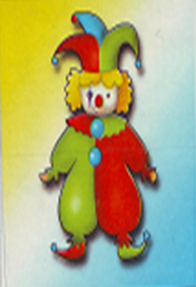 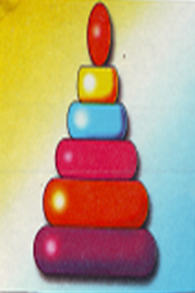 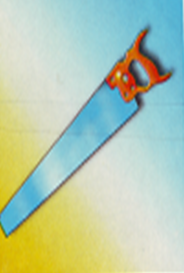 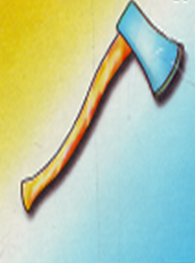 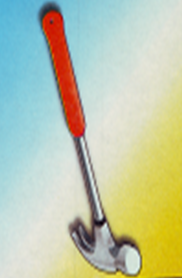 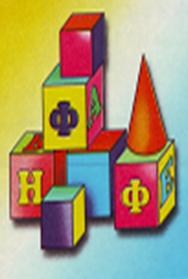 Рисунок 2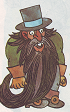 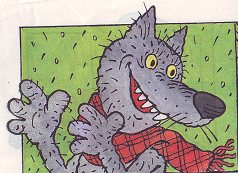 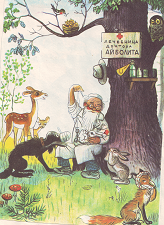 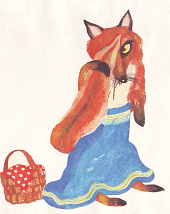 Рисунок 3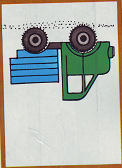 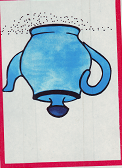 